§2656.  Penalties1.  Violation of subchapter; first and subsequent offenses.  The following penalties apply to violations of this subchapter.A.  A person who violates a provision of this subchapter commits a civil violation for which a fine of not more than $100 may be adjudged.  [PL 2003, c. 452, Pt. E, §8 (NEW); PL 2003, c. 452, Pt. X, §2 (AFF).]B.  A person who violates a provision of this subchapter after having previously violated this subchapter commits a civil violation for which a fine of not more than $200 may be adjudged.  [PL 2003, c. 452, Pt. E, §8 (NEW); PL 2003, c. 452, Pt. X, §2 (AFF).][PL 2003, c. 452, Pt. E, §8 (NEW); PL 2003, c. 452, Pt. X, §2 (AFF).]2.  Conducting business without license; first and subsequent offenses.  A person may not conduct a business of dealer or repairman without having a certificate in full force.A.  A person who violates this subsection commits a civil violation for which a fine of not more than $100 may be adjudged.  [PL 2003, c. 452, Pt. E, §8 (NEW); PL 2003, c. 452, Pt. X, §2 (AFF).]B.  A person who violates this subsection after having previously violated this subsection commits a civil violation for which a fine of not more than $200 may be adjudged.  [PL 2003, c. 452, Pt. E, §8 (NEW); PL 2003, c. 452, Pt. X, §2 (AFF).][PL 2003, c. 452, Pt. E, §8 (NEW); PL 2003, c. 452, Pt. X, §2 (AFF).]SECTION HISTORYPL 2003, c. 452, §E8 (RPR). PL 2003, c. 452, §X2 (AFF). The State of Maine claims a copyright in its codified statutes. If you intend to republish this material, we require that you include the following disclaimer in your publication:All copyrights and other rights to statutory text are reserved by the State of Maine. The text included in this publication reflects changes made through the First Regular and First Special Session of the 131st Maine Legislature and is current through November 1, 2023
                    . The text is subject to change without notice. It is a version that has not been officially certified by the Secretary of State. Refer to the Maine Revised Statutes Annotated and supplements for certified text.
                The Office of the Revisor of Statutes also requests that you send us one copy of any statutory publication you may produce. Our goal is not to restrict publishing activity, but to keep track of who is publishing what, to identify any needless duplication and to preserve the State's copyright rights.PLEASE NOTE: The Revisor's Office cannot perform research for or provide legal advice or interpretation of Maine law to the public. If you need legal assistance, please contact a qualified attorney.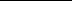 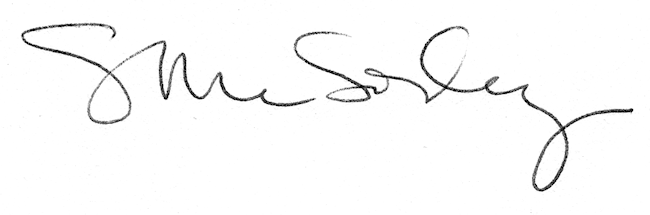 